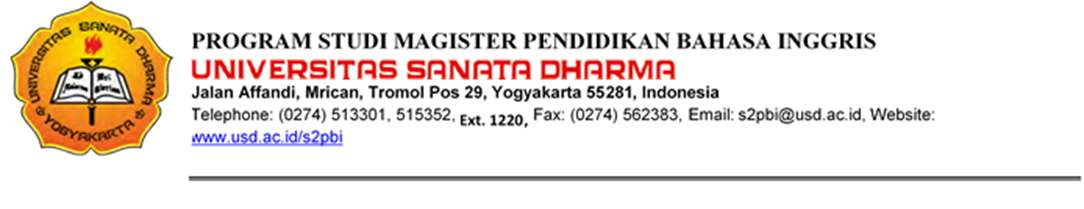 PENDAFTARAN UJIAN TESIS KE BAAKETERANGAN BERKAS UNTUK BAAADATIDAKKETERANGAN BERKAS UNTUK BAA(diisi Petugas)(diisi Petugas)1 lembar formulir pengantar Pendaftaran Ujian Tesis yang sudah di isi dan ditandatangani oleh Kaprodi/dosen pembimbing dan diserahkan ke bagian uang kuliah melalui email: buk@usd.ac.idPas foto berwarna ukuran 3 x 4 doft sebanyak 2 lembar dikirim lewat Pos ke BAAPas foto hitam putih ukuran 4 x 6 doft sebanyak 6 lembar dikirim lewat Pos ke BAASoft copy dan 1 lembar hard copy Ijazah Terakhir dikirim ke email Baa dan alamat pos BAASoft copy dan 1 lembar hard copy kartu keluarga dikirim ke email dan alamat pos BAASoft copy dan 1 lembar hard copy KTP dikirim ke email dan alamat pos BAA